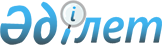 Об определении перечня целевых групп населения на 2009 год
					
			Утративший силу
			
			
		
					Постановление акимата Денисовского района Костанайской области от 19 января 2009 года № 10. Зарегистрировано Управлением юстиции Денисовского района Костанайской области 19 февраля 2009 года № 9-8-116. Утратило силу - Постановлением акимата Денисовского района Костанайской области от 28 декабря 2009 года № 316

      Сноска. Утратило силу - Постановлением акимата Денисовского района Костанайской области от 28.12.2009 № 316.

      Сноска. Наименование с изменениями, внесенными постановлением акимата Денисовского района Костанайской области от 19.10.2009 № 219 (порядок введения в действие см. п.3).

      В соответствии с пунктом 2 статьи 5, подпунктом 2) статьи 7 Закона Республики Казахстан "О занятости населения", подпунктом 14) пункта 1 статьи 31 Закона Республики Казахстан "О местном государственном управлении в Республике Казахстан" акимат ПОСТАНОВЛЯЕТ:

       

1. Определить перечень лиц, входящих в целевые группы населения для содействия занятости.

      Сноска. Пункт 1 с изменениями, внесенными постановлением акимата Денисовского района Костанайской области от 19.10.2009 № 219 (порядок введения в действие см. п.3).



      2. Государственному учреждению "Отдел занятости и социальных программ Денисовского района" предусмотреть меры по трудоустройству лиц, относящихся к целевым группам населения.



      3. Контроль за исполнением настоящего постановления возложить на заместителя акима Денисовского района Муратбекова М.Т.



      4. Настоящее постановление вводится в действие по истечении десяти календарных дней после дня его первого официального опубликования.      Аким

      Денисовского района                        А. Кушнир

Утверждено           

постановлением акимата    

от 19 января 2009 года № 10   Перечень лиц,

входящих в целевые группы населения

для содействия занятости      Сноска. Перечень с изменениями, внесенными постановлением акимата Денисовского района Костанайской области от 07.07.2009 № 141 (порядок введения в действие см. п.3); от 19.10.2009 № 219 (порядок введения в действие см. п.3).      1. Малообеспеченные граждане;

      2. Молодежь в возрасте до двадцати девяти лет;

      3. Воспитанники детских домов, дети сироты и дети, оставшиеся без попечения родителей, в возрасте до двадцати трех лет;

      4. Одинокие, многодетные родители, воспитывающие несовершеннолетних детей;

      5. Лица предпенсионного возраста (за два года до выхода на пенсию по возрасту);

      6. Инвалиды;

      7. Лица, уволенные из рядов Вооруженных Сил Республики Казахстан;

      8. Лица, освобожденные из мест лишения свободы и (или) принудительного лечения;

      9. Оралманы;

      10. Длительно не работающие граждане (год и более);

      11. Выпускники, завершившие обучение по курсовой подготовке, начальное, среднее и высшее профессиональное;

      12. Граждане, имеющие на содержании лиц, которые в порядке, установленном законодательством Республики Казахстан, признаны нуждающимися в постоянном уходе, помощи или надзоре;

      13. Лица старше пятидесяти лет;

      14. Завершившие профессиональное обучение по направлению отдела занятости и социальных программ;

      15. Незанятая молодежь, не имеющая опыта и стажа по полученной специальности;

      16. Выпускники высшего или послевузовского образования;

      17. Лица, высвобожденные в связи с ликвидацией работодателя – юридического лица либо прекращением деятельности работодателя – физического лица, сокращением численности или штата работников;

      18. исключен - постановлением акимата Денисовского района Костанайской области от 19.10.2009 № 219.

      19. Матери-одиночки.
					© 2012. РГП на ПХВ «Институт законодательства и правовой информации Республики Казахстан» Министерства юстиции Республики Казахстан
				